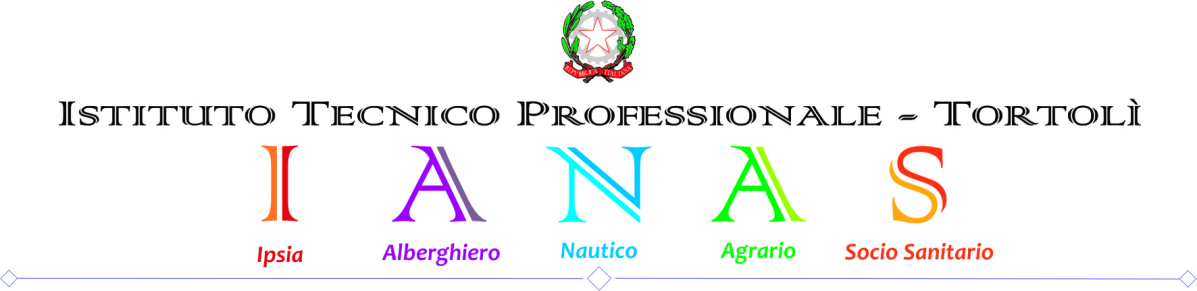 PROGETTO FORMATIVO INDIVIDUALIZZATO(PFI D.lgs 61/2017)Agricoltura, sviluppo rurale, valorizzazione dei prodotti del territorio e gestione delle risorse forestali e montane	Tortolì, lì ______________CLASSE ____ - A.S. 20___/___STUDENTE ________________________PROFILO DI USCITA previsto per la classe V (Decreto interministeriale 24 maggio 2018, n. 92)PARTE I - Bilancio Personale: compilazione a cura dello studenteQuadro 1: Dati anagrafici e informazioni sulla famigliaLA MIA FAMIGLIAQuadro 2: Il mio curriculum, le mie competenze e il mio tempo nell’extra-scuola IL MIO PERCORSO SCOLASTICOLE MIE COMPETENZE INFORMATICHE (Indica il livello con una X)IL MIO PROFILO LINGUISTICOLE MIE ATTIVITA’Autovalutazione del presente a cura dello studenteQuesto questionario ti servirà a ripensare a come ti senti a scuola.Scegli la risposta che meglio descrive le tue idee: non esistono risposte giuste o sbagliate!LA MIA MOTIVAZIONE ALLO STUDIOQuesto questionario ti servirà a capire meglio il tuo modo di studiare.Scegli la risposta che meglio descrive le tue idee: non esistono risposte giuste o sbagliate!Compilare con: M = nella Maggior parte delle disciplineA = solo in Alcune disciplineN = in Nessuna disciplinaParte II - A cura del Tutor e del Consiglio di ClasseQuadro 1: Valutazione del presenteQuadro 2: Sintesi dei risultati del Bilancio personale inizialeQuadro 3: Interventi di personalizzazione del percorso didattico (PON/FSE, PCTO...)Parte III - UdA DI RIFERIMENTOParte IVIN CASO DI RIORIENTAMENTODEBITI/CREDITILo studente ha manifestato i seguenti tratti distintivi:Pertanto, su parere espresso dal Consiglio di Classe del…………………, allo studente viene suggerito un percorso di tipo…………………..Parte VCOLLOQUI CON LO STUDENTECostituiscono parte integrante del presente documento:Le UDA predisposte dal C.d.C.La programmazione del C.d.C. con le azioni di personalizzazione del percorsoIl registro elettronico con le ore di personalizzazione del percorsoLe competenze in ingresso degli studenti allegate al fascicolo personale dello studente(c/o Ufficio segreteria). Valutazione intermedia (Fine Primo Anno)Griglia di valutazione da inserireAGGIORNAMENTO E REVISIONIIl seguente PFI potrà essere sottoposto a verifica e conseguente ridefinizione periodica in qualunque momento il Consiglio di Classe ne ravvisi la necessità.Data, …………………………………Firma del Tutor	Firma dello studente	Firma del genitore o di chi ne		ha una responsabilità genitorialeA.S.CLASSE FREQUENTATATUTORProfessioni NUP/ISTAT correlateAgricoltura, sviluppo rurale, valorizzazione dei prodotti del territorio e gestione delle risorse forestali e montane = cod.  6 - ARTIGIANI, OPERAI SPECIALIZZATI E AGRICOLTORI – 6.4-Agricoltori e operai specializzati dell’agricoltura, delle foreste, della zootecnia, della pesca e della cacciaAttività economiche di riferimento:ATECO 2007/ISTATA – AGRICOLTURA, SILVICOLTURA E PESCAA - 01 COLTIVAZIONI AGRICOLE E PRODUZIONE DI PRODOTTI ANIMALI, CACCIA E SERVIZI CONNESSI A - 02 SILVICOLTURA ED UTILIZZO DI AREE FORESTALI A - A-03 PESCA E ACQUACOLTURA C – ATTIVITA’ MANIFATTURIERE C - 10 INDUSTRIE ALIMENTARICognome:Nome:Luogo di nascita: Paese di nascita:Data di nascita:Cittadinanza:Residente in via:Città:Telefono:Cellulare:Scuola di provenienza (indicare l’ultima scuola frequentata e l’anno di corso)Anni di permanenza in Italia: Cognome Nomegrado di parenteladata di nascitaScuolavotoNoteScuola PrimariaScuola Secondaria I gradoScuola Secondaria II gradoLa mia valutazione sul percorso scolastico frequentato fino ad ora:Il percorso è stato difficoltoso, Il percorso è stato sereno, Il percorso è stato complicato.Perché : A scuola, quali cose ho imparato a fare meglio? _________________________________________________________________________________________________________________________________________________________________________________________________________BuonaSufficienteMediocreNessunaWordExcelPower PointInternet e posta elettronicaLingua materna:Lingua materna:Prima lingua straniera: n° anni di studio: Seconda lingua straniera: n° anni di studio: Terza lingua straniera:n° anni di studio:.SPORTQuale?  Da quanto tempo? Per quante ore alla settimana? Perché lo fai?  MUSICA(Strumento, canto)Quale?  Da quanto tempo?Per quante ore alla settimana?Perché lo fai?HOBBY(Es: ascolto musica, gioco al computer, teatro, guardo la tv, vado al cinema, leggo…) Quali?  Per quante ore alla settimana? Cosa hai imparato?  Perché lo fai?  ESPERIENZE IN ASSOCIAZIONI (Scout, Azione cattolica, assoc. ambientaliste…)Quali?  Da quanto tempo?Per quante ore alla settimana?Cosa hai imparato? Perché lo fai?ESPERIENZE DI VOLONTARIATOQuali? Da quanto tempo?Per quante ore alla settimana?Cosa hai imparato? Perché lo fai?ALTRO…..COME MI VEDO A SCUOLA (completare con M=Molto A=Abbastanza P=Poco)COME MI VEDO A SCUOLA (completare con M=Molto A=Abbastanza P=Poco)Autovalutazione iniziale(entro il 31/01)Autovalutazione periodo intermedio (fine 1° anno) Auto valutazione finale (fine biennio) Nel comportamento in classemi prendo cura dei miei oggetti e di quelli degli altriNel comportamento in classerispetto i compagniNel comportamento in classemantengo un comportamento corretto durante le varie attivitàNel comportamento in classeintervengo alle conversazioni rispettando il mio turnoNella partecipazione alle attività intervengo in modo pertinente all’argomentoNella partecipazione alle attivitàpresto attenzione a ciò che avviene in classeNella partecipazione alle attivitàeseguo il compito assegnatomi  Nella partecipazione alle attivitàlavoro in gruppoNella collaborazioneinformo i compagni sulle attività di classeNella collaborazionerispetto il compito assegnatomi nel lavoro di gruppoNella collaborazioneascolto e rispetto le opinioni altruiNel lavoro scolasticouso correttamente il diario, il libretto, il registro elettronicoNel lavoro scolasticofaccio firmare puntualmente comunicazioni e verificheNel lavoro scolasticoporto il materiale richiestoNel lavoro scolasticomi tengo aggiornato sulle attività quando sono assenteNel lavoro scolasticorispetto i tempi di lavoro richiestiNell’impegnoeseguo regolarmente i compiti nei tempi richiestiNell’impegnoeseguo la correzione dei compitiNell’impegnoseguo con attenzione le lezioniSTUDIOAutovalutazione iniziale(entro il 31/01)Autovalutazione periodo intermedio (fine 1° anno) Auto valutazione finale (fine biennio) 1. perché apprendere in generale mi diverte2. per poter essere soddisfatto di me stesso3. perché sono interessato/a all’argomento4. per non prendere brutti votiAPPRENDO MEGLIO ATTRAVERSO:1. le immagini, gli schemi, le mappe2. la scrittura (prendo appunti, sintetizzo…)3. l’ascolto o ripetendo a voce alta4. altro: ……………..STUDIO MALVOLENTIERI1. perché faccio fatica a capire gli argomenti che i prof. spiegano2. perché non riesco a tenere a mente niente di quello che studio3. perché le mie prove non vengono apprezzate4. perché gli argomenti proposti dai prof. non sono interessanti5. altro: scrivere un motivo…………OSSERVAZIONE DEL DOCENTE A SCUOLA(completare con M=Molto- A=abbastanza P=Poco)OSSERVAZIONE DEL DOCENTE A SCUOLA(completare con M=Molto- A=abbastanza P=Poco)Valutazione iniziale(entro il 31/01)Valutazione periodo intermedio (fine 1° anno) Valutazione finale (fine biennio) Nel comportamento in classe e nella comunità scolasticasi prende cura dei propri oggetti e di quelli degli altriNel comportamento in classe e nella comunità scolasticarispetta i compagni Nel comportamento in classe e nella comunità scolasticamantiene un comportamento corretto durante le varie attivitàNel comportamento in classe e nella comunità scolasticainterviene alle conversazioni rispettando il suo turnoNel comportamento in classe e nella comunità scolasticarispetta i docenti e il personaleNella partecipazione alle attivitàinterviene in modo pertinente all’argomentoNella partecipazione alle attivitàpresta attenzione a ciò che avviene in classeNella partecipazione alle attivitàesegue il compito assegnatogli  Nella partecipazione alle attivitàlavora in gruppoNella collaborazioneinforma i compagni sulle attività di classeNella collaborazionerispetta il compito assegnatogli nel lavoro di gruppoNella collaborazioneascolta e rispetta le opinioni altruiNel lavoro scolasticousa correttamente il diario, il libretto, il registro elettronicoNel lavoro scolasticofa firmare puntualmente comunicazioni e verificheNel lavoro scolasticoporta il materiale richiestoNel lavoro scolasticosi tiene aggiornato sulle attività quando è assenteNel lavoro scolasticorispetta i tempi di lavoro richiestiNell’impegnoesegue regolarmente i compiti nei tempi richiestiNell’impegnoesegue la correzione dei compitiNell’impegnosegue con attenzione le lezioniNella frequenzaAssenzeNella frequenzaRitardiNella frequenzaUsciteLivello di conoscenza della lingua italiana (per allievi stranieri)eventuali problematiche emerse in merito a (non dettagli): salute o benessere psicofisicomotivi personalieventi familiarialtro _________________Eventuale segnalazione/certificazioneAlunno con D.S.A - Vedi P.D.P. redatto il ____________Alunno con B.E.S  - Vedi P.D.P. redatto il ____________Alunno con certificazione L. 104/92 - Vedi P.E.I. redatto il ___________ con  programmazione per: Obiettivi MinimiDifferenziata Consiglio orientativo rilasciato dalla scuola secondaria di 1° grado di provenienzaCompetenze FormaliTitoli di studi già conseguitiCompetenze Non FormaliCompetenze InformaliAttività particolarmente significativeProgetti speciali proposti dal team docente (ad esempio istruzione domiciliare).Progetti scolastici a cui lo studente ha partecipato. Progetti extrascolastici a cui lo studente ha partecipato.Attivazione orario personalizzato (per motivi di salute, psico-emozionali, ecc.).PCTO (Percorsi per le competenze trasversali e di orientamento).Attività aggiuntive e di potenziamento.Progetti di orientamento e riorientamento.Competenze generalidel biennioUdA1UdA2UdA3UdA4LivelloQNQ1. Agire in riferimento ad un sistema di valori, coerenti con i principi della Costituzione, in base ai quali essere in grado di valutare fatti e orientare i propri comportamenti personali, sociali e professionali❏Iniziale❏Base❏Intermedio❏Avanzato❏Iniziale❏Base❏Intermedio❏Avanzato❏Iniziale❏Base❏Intermedio❏Avanzato❏Iniziale❏Base❏Intermedio❏Avanzato22. Utilizzare il patrimonio lessicale ed espressivo della lingua italiana secondo le esigenze comunicative nei vari contesti: sociali, culturali, scientifici, economici, tecnologici e professionali❏Iniziale❏Base❏Intermedio❏Avanzato❏Iniziale❏Base❏Intermedio❏Avanzato❏Iniziale❏Base❏Intermedio❏Avanzato❏Iniziale❏Base❏Intermedio❏Avanzato23. Riconoscere gli aspetti geografici, ecologici, territoriali, dell’ambiente naturale ed antropico, le connessioni con le strutture demografiche, economiche, sociali, culturali e le trasformazioni intervenute nel corso del tempo❏Iniziale❏Base❏Intermedio❏Avanzato❏Iniziale❏Base❏Intermedio❏Avanzato❏Iniziale❏Base❏Intermedio❏Avanzato❏Iniziale❏Base❏Intermedio❏Avanzato24. Stabilire collegamentitra le tradizioni culturalilocali, nazionali e internazionali,sia in unaprospettiva interculturalesia ai fini della mobilitàdi studio e di lavoro❏Iniziale❏Base❏Intermedio❏Avanzato❏Iniziale❏Base❏Intermedio❏Avanzato❏Iniziale❏Base❏Intermedio❏Avanzato❏Iniziale❏Base❏Intermedio❏Avanzato25. Utilizzare i linguaggisettoriali delle linguestraniere previste daipercorsi di studio per interagirein diversi ambitie contesti di studio e dilavoro❏Iniziale❏Base❏Intermedio❏Avanzato❏Iniziale❏Base❏Intermedio❏Avanzato❏Iniziale❏Base❏Intermedio❏Avanzato❏Iniziale❏Base❏Intermedio❏Avanzato26. Riconoscere il valoree le potenzialità dei beniartistici e ambientali❏Iniziale❏Base❏Intermedio❏Avanzato❏Iniziale❏Base❏Intermedio❏Avanzato❏Iniziale❏Base❏Intermedio❏Avanzato❏Iniziale❏Base❏Intermedio❏Avanzato27. Individuare e utilizzarele moderne formedi comunicazione visivae multimediale, anchecon riferimento alle strategieespressive e aglistrumenti tecnici della comunicazione in rete❏Iniziale❏Base❏Intermedio❏Avanzato❏Iniziale❏Base❏Intermedio❏Avanzato❏Iniziale❏Base❏Intermedio❏Avanzato❏Iniziale❏Base❏Intermedio❏Avanzato28. Utilizzare le reti e glistrumenti informaticinelle attività di studio,ricerca e approfondimento❏Iniziale❏Base❏Intermedio❏Avanzato❏Iniziale❏Base❏Intermedio❏Avanzato❏Iniziale❏Base❏Intermedio❏Avanzato❏Iniziale❏Base❏Intermedio❏Avanzato29. Riconoscere i principaliaspetti comunicativi,culturali e relazionalidell’espressività corporeaed esercitare in modoefficace la praticasportiva per il benessereindividuale e collettivo❏Iniziale❏Base❏Intermedio❏Avanzato❏Iniziale❏Base❏Intermedio❏Avanzato❏Iniziale❏Base❏Intermedio❏Avanzato❏Iniziale❏Base❏Intermedio❏Avanzato210. Comprendere e utilizzarei principali concetti relativiall’economia,all’organizzazione, allosvolgimento dei processiproduttivi e dei servizi❏Iniziale❏Base❏Intermedio❏Avanzato❏Iniziale❏Base❏Intermedio❏Avanzato❏Iniziale❏Base❏Intermedio❏Avanzato❏Iniziale❏Base❏Intermedio❏Avanzato211. Padroneggiare l'usodi strumenti tecnologicicon particolare attenzionealla sicurezza e allatutela della salute neiluoghi di vita e di lavoro,alla tutela della persona,dell'ambiente e delterritorio❏Iniziale❏Base❏Intermedio❏Avanzato❏Iniziale❏Base❏Intermedio❏Avanzato❏Iniziale❏Base❏Intermedio❏Avanzato❏Iniziale❏Base❏Intermedio❏Avanzato212. Utilizzare i concettie i fondamentali strumentidegli assi culturaliper comprendere la realtàed operare in campiapplicativi❏Iniziale❏Base❏Intermedio❏Avanzato❏Iniziale❏Base❏Intermedio❏Avanzato❏Iniziale❏Base❏Intermedio❏Avanzato❏Iniziale❏Base❏Intermedio❏Avanzato2Competenze professionalidel biennioUdA1UdA2UdA3UdA 4LivelloQNQ1. Gestire soluzioni tecniche di produzione e trasformazione, idonee a conferire ai prodotti i caratteri diqualità previsti dalle normative nazionali e comunitarie.❏Iniziale❏Base❏Intermedio❏Avanzato❏Iniziale❏Base❏Intermedio❏Avanzato❏Iniziale❏Base❏Intermedio❏Avanzato❏Iniziale❏Base❏Intermedio❏Avanzato22. Gestire sistemi di allevamento e di acquacoltura, garantendo il benessere animale e la qualità delleproduzioni.❏Iniziale❏Base❏Intermedio❏Avanzato❏Iniziale❏Base❏Intermedio❏Avanzato❏Iniziale❏Base❏Intermedio❏Avanzato❏Iniziale❏Base❏Intermedio❏Avanzato23. Gestire i processi produttivi delle filiere selvicolturali progettando semplici interventi nel rispetto dellabiodiversità e delle risorse naturalistiche e paesaggistiche.❏Iniziale❏Base❏Intermedio❏Avanzato❏Iniziale❏Base❏Intermedio❏Avanzato❏Iniziale❏Base❏Intermedio❏Avanzato❏Iniziale❏Base❏Intermedio❏Avanzato24. Supportare il processo di controllo della sicurezza, della qualità, della tracciabilità e tipicità delleproduzioni agroalimentari e forestali.❏Iniziale❏Base❏Intermedio❏Avanzato❏Iniziale❏Base❏Intermedio❏Avanzato❏Iniziale❏Base❏Intermedio❏Avanzato❏Iniziale❏Base❏Intermedio❏Avanzato25. Descrivere e rappresentare le caratteristiche ambientali e agro produttive di un territorio, ancheattraverso l’utilizzo e la realizzazione di mappe tematiche e di sistemi informativi computerizzati.❏Iniziale❏Base❏Intermedio❏Avanzato❏Iniziale❏Base❏Intermedio❏Avanzato❏Iniziale❏Base❏Intermedio❏Avanzato❏Iniziale❏Base❏Intermedio❏Avanzato26. Intervenire nei processi per la salvaguardia e il ripristino della biodiversità, per la conservazione e ilpotenziamento di parchi, di aree protette e ricreative, per la prevenzione del degrado ambientale e per la realizzazione di strutture adifesa delle zone a rischio, eseguendo semplici interventi di sistemazione idraulico-agroforestale e relativi piani di assestamento.❏Iniziale❏Base❏Intermedio❏Avanzato❏Iniziale❏Base❏Intermedio❏Avanzato❏Iniziale❏Base❏Intermedio❏Avanzato❏Iniziale❏Base❏Intermedio❏Avanzato27. Collaborare alla gestione di progetti di valorizzazione energetica e agronomica delle biomasse diprovenienza agroforestale, zootecnica e agroindustriale.❏Iniziale❏Base❏Intermedio❏Avanzato❏Iniziale❏Base❏Intermedio❏Avanzato❏Iniziale❏Base❏Intermedio❏Avanzato❏Iniziale❏Base❏Intermedio❏Avanzato3/48. Gestire i reflui zootecnici e agroalimentari applicando tecnologie innovative per la salvaguardiaambientale.❏Iniziale❏Base❏Intermedio❏Avanzato❏Iniziale❏Base❏Intermedio❏Avanzato❏Iniziale❏Base❏Intermedio❏Avanzato❏Iniziale❏Base❏Intermedio❏Avanzato3/49. Gestire attività di progettazione e direzione delle opere di miglioramento e trasformazionefondiaria in ambito agrario e forestale, attuando sistemi di analisi di efficienza tecnico- economica aziendale,interagendo con gli enti territoriali e coadiuvando i singoli produttori nell’elaborazione di semplici piani dimiglioramento fondiario e di sviluppo rurale.❏Iniziale❏Base❏Intermedio❏Avanzato❏Iniziale❏Base❏Intermedio❏Avanzato❏Iniziale❏Base❏Intermedio❏Avanzato❏Iniziale❏Base❏Intermedio❏Avanzato3/410. Individuare e attuare processi di integrazione di diverse tipologie di prodotti per la valorizzazione dellefiliere agroalimentari e forestali, gestendo attività di promozione e marketing dei prodotti agricoli, agroindustriali, silvopastorali, deiservizi multifunzionali realizzando progetti per lo sviluppo rurale.❏Iniziale❏Base❏Intermedio❏Avanzato❏Iniziale❏Base❏Intermedio❏Avanzato❏Iniziale❏Base❏Intermedio❏Avanzato❏Iniziale❏Base❏Intermedio❏Avanzato2A.S.CLASSE E ISTITUTO FREQUENTATOCREDITI MATURATI(U.d.A. svolte, certificazioni conseguite, altro documentabile)DEBITI DA RECUPERAREAttitudine per/versoParticolare capacità diParticolare difficoltà a/neldatadurataoggetto della conversazionefirme dello studente e del docente